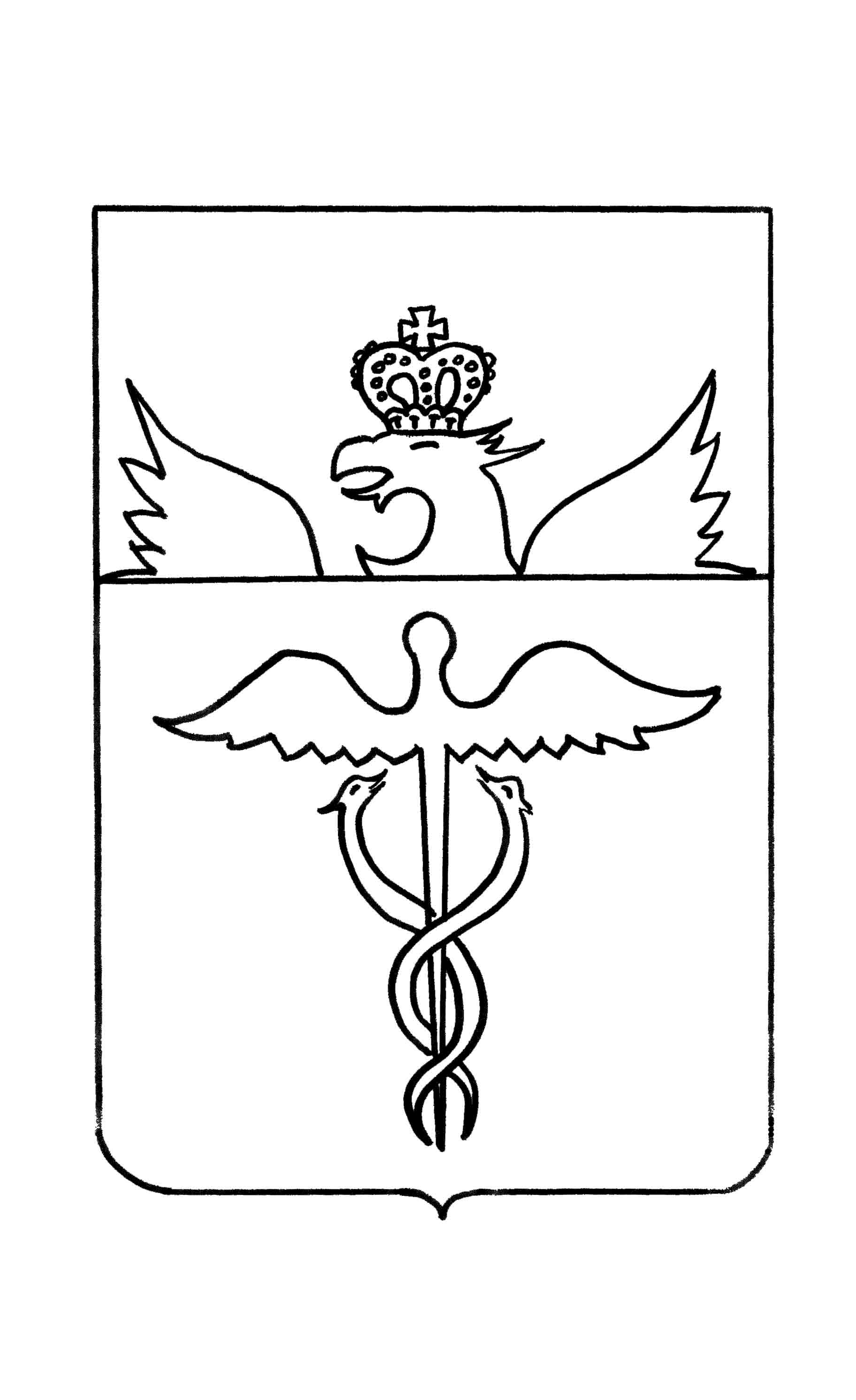 АДМИНИСТРАЦИЯ ФИЛИППЕНКОВСКОГО СЕЛЬСКОГО ПОСЕЛЕНИЯ
БУТУРЛИНОВСКОГО МУНИЦИПАЛЬНОГО РАЙОНА
ВОРОНЕЖСКОЙ ОБЛАСТИП О С Т А Н О В Л Е Н И Еот  30  апреля     2020 года                                №  20с.Филиппенково	В соответствии  с пунктом  5 ст. 264.2. Бюджетного кодекса Российской Федерации, пунктом 64 Положения о бюджетном процессе в Филиппенковском сельском поселении, утвержденного решением Совета народных депутатов Филиппенковского сельского поселения от 31.08.2015 года № 236ПОСТАНОВЛЯЮ:Утвердить отчет об исполнении бюджета Филиппенковского сельского поселения Бутурлиновского муниципального района Воронежской области за 1 квартал  2020 года.Глава Филиппенковскогосельского поселения                                           С.И. Вараксина           Утвержден                                                            постановлением администрации 						 Филиппенковского сельского поселения						  от  30  апреля    2020 года           № 20ОТЧЕТОб исполнении бюджета Филиппенковского сельского поселения Бутурлиновского муниципального района Воронежской области за 1 квартал  2020 года.Исполнение  бюджета по доходам.За 1 квартал 2020 года исполнение  бюджета Филиппенковского сельского поселения по доходам составило 524,1 тыс. рублей, или 9,0 % к годовым назначениям.Налоговые и неналоговые доходы бюджета Филиппенковского сельского поселения исполнены в сумме  -46,2 тыс. рублей, или 0,0 % к годовым назначениям. Поступление налога на доходы физических лиц  за 1 квартал 2020 года составил 7,2 тыс. рублей, или 21,8 % к годовым назначениям.По налоговым доходам при плане 2194,0 тыс. рублей, поступление составило (-47,7) тыс. рублей, в том числе:- налог на имущество физических лиц – 13,8 тыс. рублей;- земельный налог – (-70,3)  тыс. рублей;По не налоговым доходам при плане 0,0 тыс. рублей, поступление составило 0,9 тыс. рублей, в том числе:- государственная пошлина- 1,6 тыс.рублей;          За 1 квартал 2020 года в бюджете Филиппенковского сельского поселения при плане на год 2924,3 тыс. рублей безвозмездные поступления составили в общей сумме 570,3 тыс. рублей, или 19,5%.Исполнение  бюджета по расходам.Исполнение бюджета Филиппенковского сельского поселения по расходам за 1 квартал  2020 года составляет  872,3 тыс. рублей при годовом плане 5848,3 тыс. рублей, или 14,9 %.Расходы социально-культурной сферы бюджета при годовом плане 1642,1 тыс. рублей профинансированы на сумму 384,1 тыс. рублей, в том числе:- по разделу «Культура, кинематография»  361,4 тыс. рублей, или 24,2 % к годовому плану;- по разделу «Социальная политика» 22,7 тыс. рублей, или 15,8% к годовому плану.          Задолженности по оплате труда и начислениям на ФОТ работникам бюджетных учреждений, финансируемых из бюджета Филиппенковского сельского поселения по состоянию на 01.04.2020 года  не имеется.По разделу «Общегосударственные вопросы» расходы исполнены в сумме 351,1 тыс. рублей, или 12,1 % к годовому плану.По разделу «Функционирование местных администраций» расходы исполнены в сумме 351,1 тыс.руб. или 18,4 % к годовому плану. По разделу «Национальная оборона» расходы исполнены в сумме  20,2 тыс.руб. или 25,0 % к годовому плану.          По разделу «Национальная экономика» расходы исполнены в сумме  18,2 тыс.руб. или 2,6 % к годовому плану.По подразделу «Дорожное хозяйство» расходы исполнены в сумме  18,2 тыс.руб. или 2,6 % к годовому плану          По разделу «Жилищно-коммунальное хозяйство» расходы  исполнены в сумме 160,6 тыс. рублей, или 43,2 % к годовому плану.По подразделу «Благоустройство» расходы исполнены в сумме 160,6 тыс. рублей или 43,2% к годовому плану.Источники финансирования дефицита бюджета.За 1 квартал  2020 года бюджет Филиппенковского сельского поселения исполнен с дефицитом – 348,2 тыс. рублей.Главный  бухгалтер                                          В. А. РоманцоваВедущий специалист   - главный бухгалтер                                               Романцова В.АВедущий специалист    -главный бухгалтер                                               Романцова В.АВедущий специалист    -главный бухгалтер                                                         Романцова В.А.Об утверждении отчета об исполнении бюджета Филиппенковского сельского поселения Бутурлиновского муниципального района Воронежской области за 1 квартал  2020 года.                                                              Приложение           № 1 № 1                                                              к отчету об исполнении бюджета                                                              к отчету об исполнении бюджета                                                              к отчету об исполнении бюджета                                                              к отчету об исполнении бюджета                                                             Филиппенковского сельского                                                             поселения                                                             Филиппенковского сельского                                                             поселения                                                             Филиппенковского сельского                                                             поселения                                                             Филиппенковского сельского                                                             поселения                                                              за 1 квартал  2020 года                                                             от 30 апреля 2020года                                                               за 1 квартал  2020 года                                                             от 30 апреля 2020года № 20№ 20                                                    Исполнение бюджета Филиппенковского                                                             сельского поселения  по доходам                                                    Исполнение бюджета Филиппенковского                                                             сельского поселения  по доходамза 1 квартал 2020 года  рублей рублейКод бюджетной классификацииРасшифровка кода бюджетной классификацииПлан на годИсполненоИсполнено% к плану на год% к плану на год% к плану на год8 50 00000 00 0000 000Доходы бюджета - ИТОГО5848330,26524134,23524134,239,01 00 00000 00 0000 000НАЛОГОВЫЕ  И  НЕНАЛОГОВЫЕ  ДОХОДЫ2194000,00-47626,46-47626,461 01 000000 00 0000 000Налоги на прибыль, доходы33000,007182,427182,4221,81 01 02010 01 0000 110Налог на доходы  физических лиц33000,007182,427182,4221,81 05 03000 01 0000 110Единый сельскохозяйственный налог25000,00 0,0 0,01 06 00000 00 0000 000Налоги на имущество2133000,00-56478,88-56478,881 06 01030 10 0000 110налог на имущество физических лиц, взимаемый по ставкам, применяемым к объектам налогообложения, расположенным в границах поселений124000,0013838,2513838,2511,21 06 06000 00 0000 110Земельный налог2009000,00-70317,13-70317,131 08 04020 01 0000 110Государственная пошлина за совершение нотариальных действий должностными лицами органов местного самоуправления, уполномоченными в соответствии с законодательными актами Российской Федерации на совершение нотариальных действий3000,001600,001600,0053,31 11 05025 10 0000 120Доходы полученные в виде арендной платы, а также средства от продажи права на заключение договоров аренды за  земли, находящиеся в собственности сельских поселений (за исключением земельных участков муниципальных бюджетных и автономных учреждений)730000,000,00,01 16 10123 01 0000 140Доходы от денежных взысканий( штрафов), поступающие в счет погашения задолженности, образовавшейся до 1 января 2020 года1500,001500,002 00 00000 00 0000 000Безвозмездные поступления 2924330,26570330,59570330,5919,52 02 00000 00 0000 000Безвозмездные поступления от других бюджетов бюджетной системы РФ2924330,26570330,59570330,5919,62 02 15001 10 0000 150дотации бюджетам поселений на выравнивание бюджетной обеспеченности1152000,00     288000,0     288000,025,02 02 35118 10 0000 150Субвенции бюджетам поселений на осуществление первичного воинского учета на территориях, где отсутствуют военные комиссариаты80800,0020200,0020200,0025,02 02 40014 10 0000 150Межбюджетные трансферты, передаваемые бюджетам сельских поселений из бюджетов муниципальных районов на осуществление части полномочий по решению вопросов местного значения в соответствии с заключенными соглашениями11050200,00169880,69169880,6915,42 02 45160 10 0000 150Межбюджетные трансферты, передаваемые бюджетам сельских поселений для компенсации дополнительных расходов, возникших в результате решений, принятых органами власти другого образования125000,002 02 49999 10 0000 150Прочие межбюджетные трансферты, передаваемые бюджетам сельских поселений147330,26Приложение 2Приложение 2к отчету об исполнении бюджетак отчету об исполнении бюджетак отчету об исполнении бюджетак отчету об исполнении бюджетак отчету об исполнении бюджетаФилиппенковского сельского поселения Филиппенковского сельского поселения Филиппенковского сельского поселения Филиппенковского сельского поселения Филиппенковского сельского поселения Филиппенковского сельского поселения за 1 квартал  2020 года от  30  апреля 2020года за 1 квартал  2020 года от  30  апреля 2020года за 1 квартал  2020 года от  30  апреля 2020года № 20№ 20                                       Исполнение бюджета Филиппенковского                                                 сельского поселения по расходам                                       Исполнение бюджета Филиппенковского                                                 сельского поселения по расходам    за 1 квартал 2020 годарублей Код бюджетной классификации Расшифровка кода бюджетной классификацииПлан на годИсполнено% к плану на год% к плану на год% к плану на год% к плану на год0100  0000000  000  000Общегосударственные вопросы2889900,00351132,8514,914,914,90102 0000000 000 000Функционирование высшего должностного лица750000,0000104  0000000  000  000функционирование местных администраций1912900,00351132,8518,418,418,40107 0000000 000 000Обеспечение проведения выборов и референдумоа225000,000111  0000000  000  000 резервные фонды2000,000,00,00,00200 0000000   000  000Национальная оборона80800,0020200,0025,025,025,00300  0000000  000  000Национальная безопасность и правоохранительная деятельность1000,000,000,00,00,00310  0000000  000  000обеспечение пожарной безопасности1000,00091,291,291,20314 00000000 000 000Другие вопросы в области национальной безопасности и правоохранительной деятельности0,00400 0000000 000 000Национальная экономика704100,0018220,252,62,62,60409 0000000 000 000Дорожное хозяйство (дорожные фонды)701200,0018220,252,62,62,60401 0000000 000 000Общеэкономические вопросы 2900,000500  0000000  000  000Жилищно-коммунальное хозяйство372030,26160599,1543,243,243,20503  0000000  000  000Благоустройство372030,26160599,1543,243,243,20800  0000000  000  000Культура, кинематография 1623100,00291381,4818,018,018,00801  0000000  000  000Культура1623100,00291381,4818,018,018,00900 0000000  000 000Здравоохранение1000,000907 0000000 000 000Санитарно-эпидемическое благополучие1000,01000  0000000  000  000Социальная политика144000,0022745,0015,815,815,81001 0000000  000  000Пенсионное обеспечение144000,0022745,0015,815,815,81403 0000000 000 000Межбюджетные трансферты общего характера бюджетам бюджетной системы Российской Федерации32400,008100,0025,025,025,09600  0000000  000  000Расходы бюджета - ВСЕГО5848330,26872378,7314,914,914,97900  0000000  000  000Результат исполнения бюджета (дефицит "-", профицит "+")0,00	-348244,50Приложение 3к отчету об исполнении бюджетак отчету об исполнении бюджетак отчету об исполнении бюджетаФилиппенковского сельского поселения Филиппенковского сельского поселения Филиппенковского сельского поселения Филиппенковского сельского поселения за 1 квартал  2020года от  30 апреля  2020 года  № 20за 1 квартал  2020года от  30 апреля  2020 года  № 20                                        Источники финансирования дефицита бюджета                                         Филиппенковского сельского поселения                                        Источники финансирования дефицита бюджета                                         Филиппенковского сельского поселения    за 1 квартал 2020 годарублей Код бюджетной классификации Расшифровка кода бюджетной классификацииПлан на годИсполнено90  00 00 00 00 0000 000 Источники финансирования дефицита бюджетов - всего0,00348244,5001 05 00 00 00 0000 000Изменение остатков средств на счетах по учету средств бюджета0,00348244,5001 05 00 00 00 0000 500увеличение остатков средств бюджетов-5848330,26-524134,2301 05 00 00 00 0000 600уменьшение остатков средств бюджетов5848330,26872378,7301 05 02 01 00 0000 510увеличение прочих остатков денежных средств бюджетов-5848330,26-524134,2301 05 02 01 10 0000 510увеличение прочих остатков денежных средств бюджетов поселений-5848330,26-524134,2301 05 02 01 00 0000 610уменьшение прочих остатков денежных средств бюджетов5848330,26872378,7301 05 02 01 10 0000 610уменьшение прочих остатков денежных средств бюджетов поселений5848330,26872378,73